ที่  มท ๐๘๑๖.5/ว 2034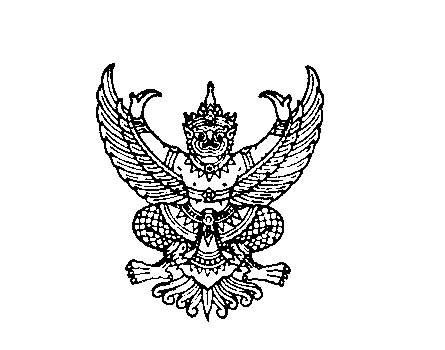 ถึง  สำนักงานส่งเสริมการปกครองท้องถิ่นจังหวัด (ตามบัญชีรายชื่อแนบท้าย)ตามหนังสือ กรมส่งเสริมการปกครองท้องถิ่น ด่วนที่สุด ที่ มท 0816.5/ว 1594 ลงวันที่
12 เมษายน 2566 ขอความร่วมมือประชาสัมพันธ์เชิญชวนองค์กรปกครองส่วนท้องถิ่นสมัครเข้าร่วมโครงการขยายผลท้องถิ่นต้นแบบด้านการมีส่วนร่วมของสภาเด็กและเยาวชน พ.ศ. 2566 - 2567 นั้นกรมส่งเสริมการปกครองท้องถิ่นได้รับแจ้งจากมูลนิธินวัตกรรมสร้างสรรค์สังคมว่า ได้ดำเนินการพิจารณาคัดเลือกองค์กรปกครองส่วนท้องถิ่นเรียบร้อยแล้ว และกำหนดจัดเวทีแลกเปลี่ยนเรียนรู้
และพัฒนาศักยภาพด้านการส่งเสริมการมีส่วนร่วมและสุขภาวะเด็กและเยาวชน (HUB 1) ระหว่างวันที่
28 - 31 พฤษภาคม 2566 ณ โรงแรม ดิไอเดิลเรสซิเดนซ์ รังสิต อำเภอเมืองปทุมธานี จังหวัดปทุมธานี
ในการนี้ จึงขอความร่วมมือสำนักงานส่งเสริมการปกครองท้องถิ่นจังหวัดแจ้งผลการคัดเลือกให้องค์กรปกครองส่วนท้องถิ่นทราบ และขอเชิญบุคลากรขององค์กรปกครองส่วนท้องถิ่นที่ผ่านการคัดเลือกเข้าร่วมเวทีแลกเปลี่ยนเรียนรู้และพัฒนาศักยภาพด้านการส่งเสริมการมีส่วนร่วมและสุขภาวะเด็กและเยาวชน (HUB 1) ประกอบด้วย ผู้บริหารองค์กรปกครองส่วนท้องถิ่น จำนวน 1 ท่าน และบุคลากรในสังกัดองค์กรปกครองส่วนท้องถิ่น
ผู้รับผิดชอบงานด้านสภาเด็กและเยาวชน จำนวน 2 ท่าน รวมทั้งสิ้น 3 ท่าน โดยโครงการฯ จะรับผิดชอบค่าใช้จ่าย (ค่าเช่าที่พัก ค่าอาหาร ค่าอาหารว่างและเครื่องดื่ม ค่าวัสดุอุปกรณ์ ค่าพาหนะ) หรือหากมีความประสงค์
เข้าร่วมมากกว่าจำนวนที่กำหนด ให้เบิกจ่ายงบประมาณจากต้นสังกัด ทั้งนี้ ขอให้แจ้งรายชื่อผู้เข้าร่วมเวทีแลกเปลี่ยนฯ ตามแบบตอบรับ ภายในวันที่ 22 พฤษภาคม 2566 รายละเอียดปรากฏตาม QR Code
ท้ายหนังสือฉบับนี้	กรมส่งเสริมการปกครองท้องถิ่น                     18  พฤษภาคม 2566กองส่งเสริมและพัฒนาการจัดการศึกษาท้องถิ่นกลุ่มงานส่งเสริมการศึกษานอกระบบ ศิลปะ วัฒนธรรม และภูมิปัญญาท้องถิ่นโทร. ๐ ๒๒๔๑ ๙๐000 ต่อ 5335ไปรษณีย์อิเล็กทรอนิกส์ saraban@dla.go.thผู้ประสานงาน นายธนกฤต วิเศษฤทธิ์ โทร. 094 548 0372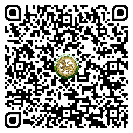 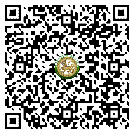 